Bug Club Independent Reading Progression Guide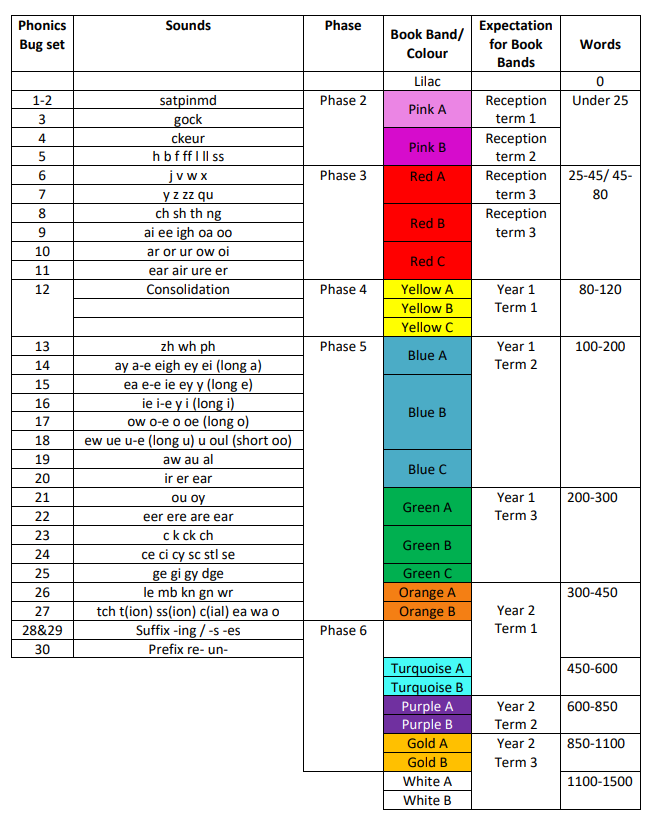 EYFS and Key Stage 1Key Stage 2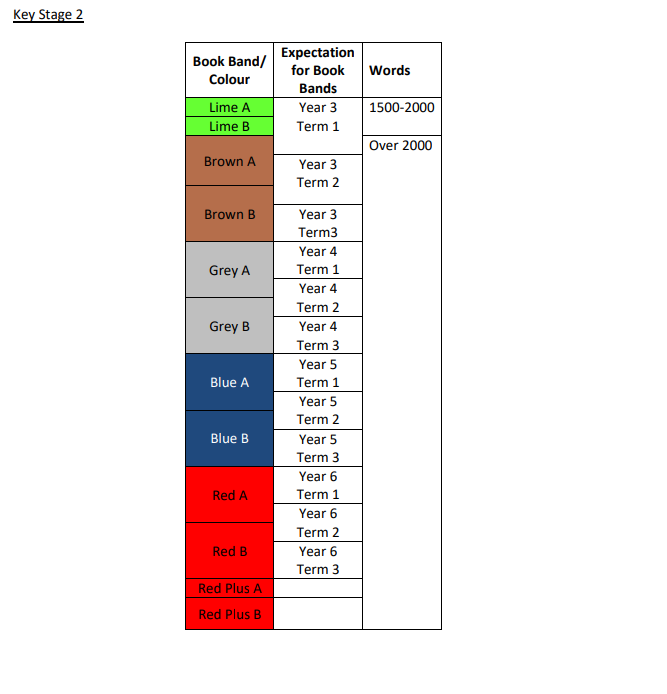 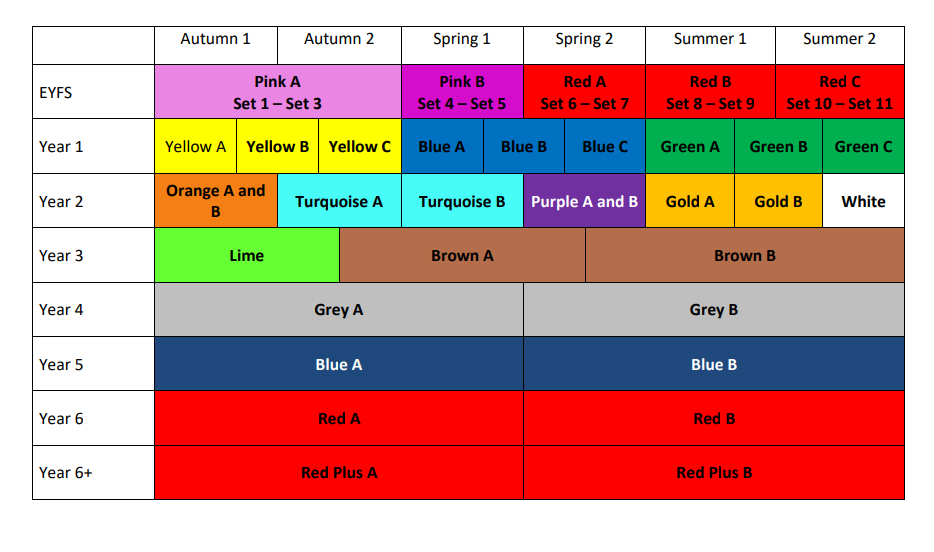 Bug Club Reading Progression EYFS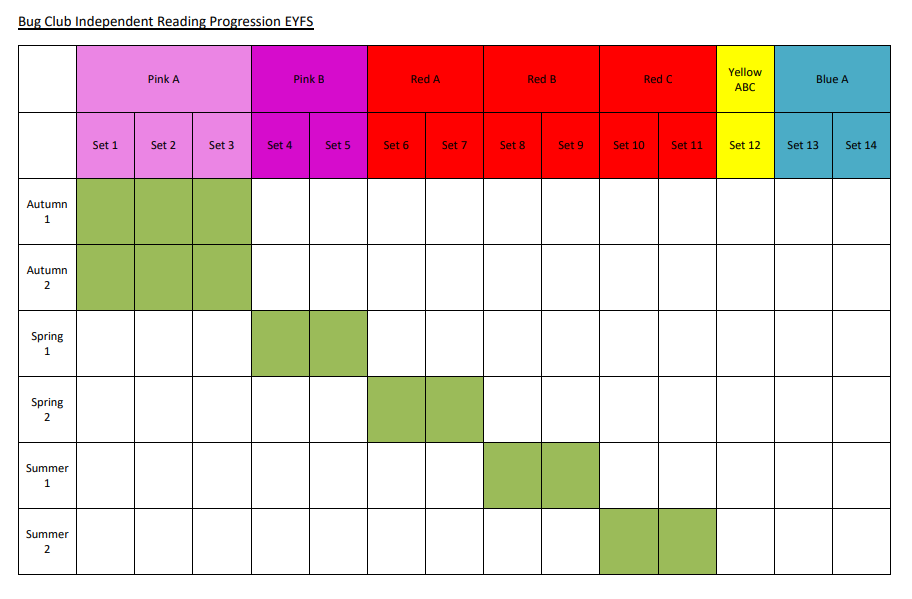 Bug Club Independent Reading Progression Year 1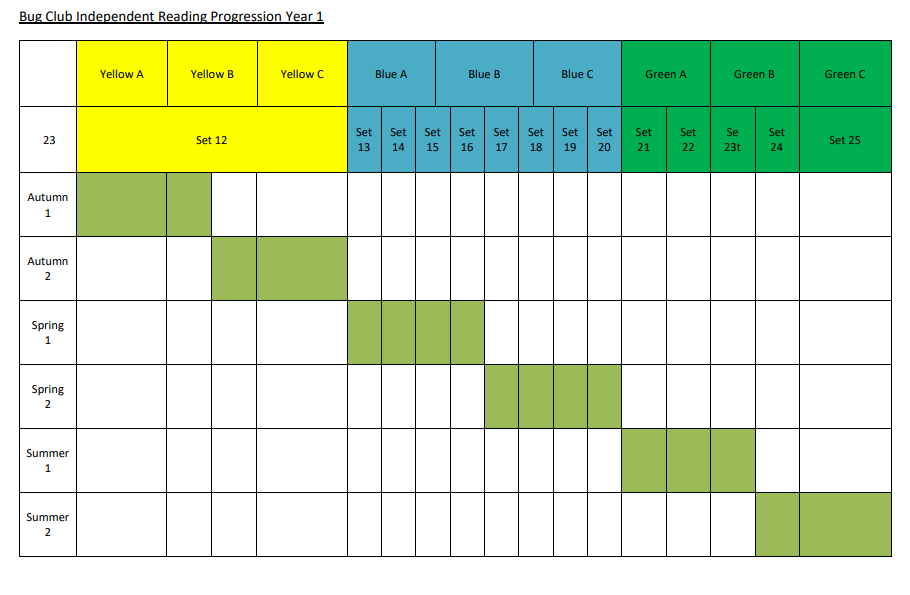 Bug Club Independent Reading Progression Year 2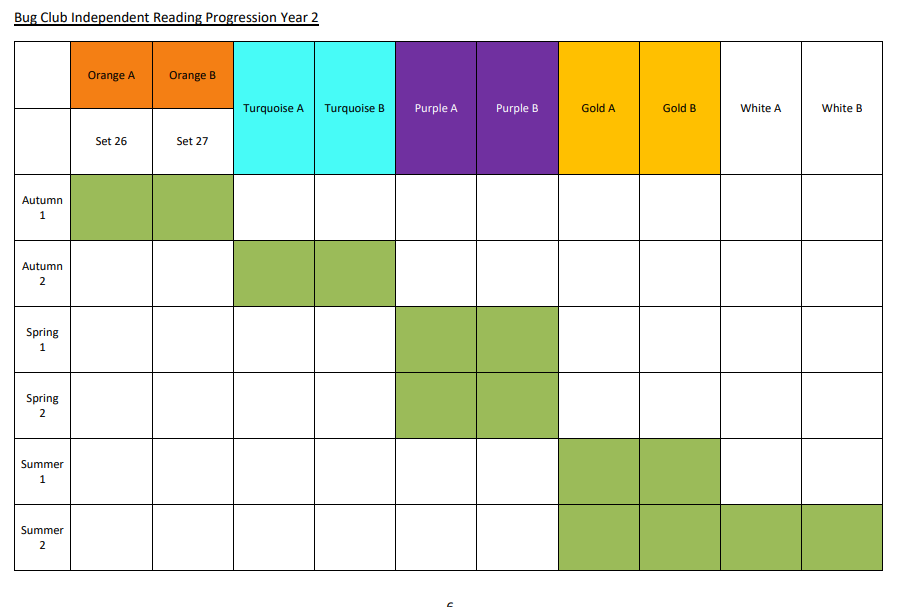 Bug Club Independent Reading Progression Year 3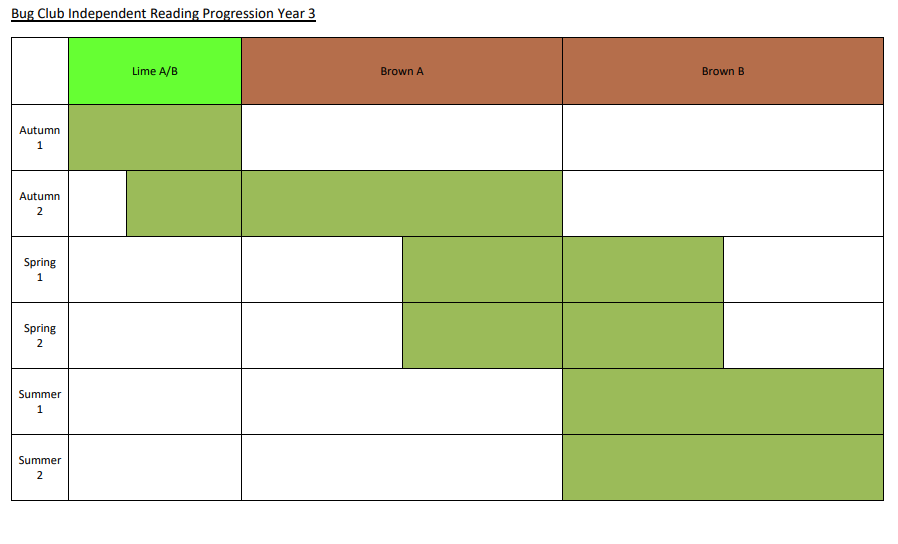 Bug Club Independent Reading Progression Year 4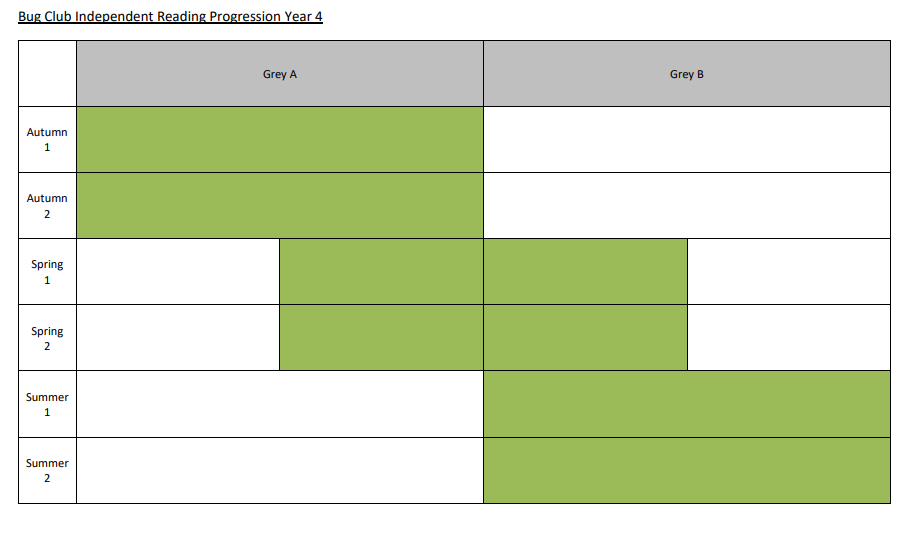 Bug Club Independent Reading Progression Year 5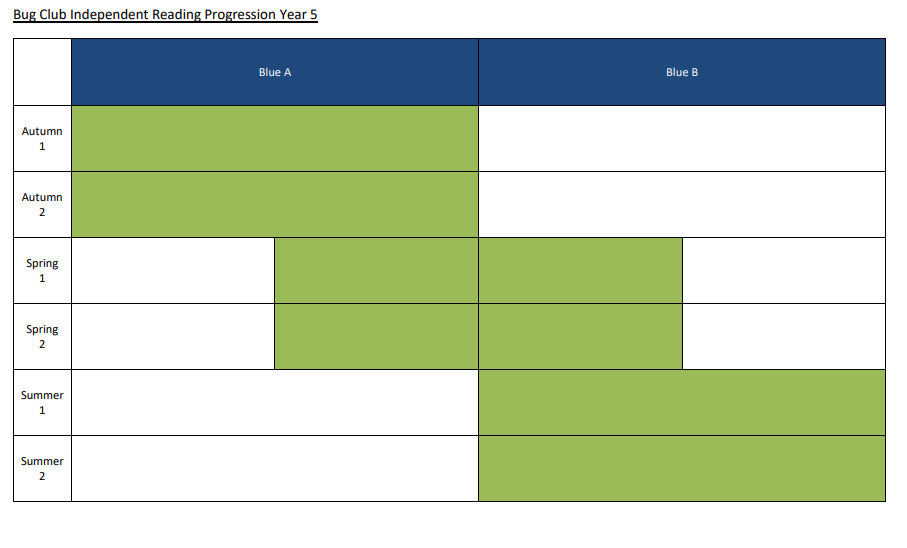 Bug Club Independent Reading Progression Year 6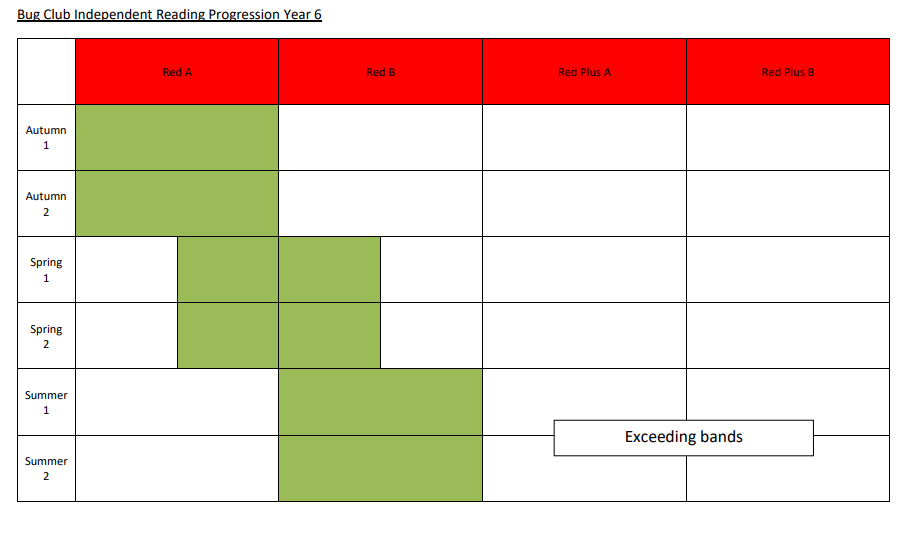 Book Band Progression against PM BenchmarkingLight grey = below AREDark grey = within ARBlack - = exceeding ARBook Band PM BenchmarkBook NameAge Related ExpectationsAge Related ExpectationsAge Related ExpectationsAge Related ExpectationsAge Related ExpectationsAge Related ExpectationsAge Related ExpectationsPhonicsBook Band PM BenchmarkBook NameR123456PhonicsLILAC0Phase/level 1PINK Band 1 A1The DogPhase/level 2PINK Band 1 B2Look at UsPhase/level 2RED Band 2 A3Monkeys CarPhase/level 3RED Band 2 B4Zac’s PlanePhase/level 3RED Band 2 C5Matthew is BravePhase/level 3YELLOW Band 3 A6Dad’s PresentPhase/level 3-4YELLOW Band 3 B7The Big BikePhase/level 3-4YELLOW Band 3 C8Joe’s Bean PlantPhase/level 3-4BLUE Band 4 A9The Helicopter in the BoxPhase/level 4-5BLUE Band 4 B10The Best TunnelPhase/level 4-5BLUE Band 4 C11My Beach HolidayPhase/level 4-5GREEN Band 5 A12The Donkey and the WolfPhase/level 5GREEN Band 5 B13Wet Day PopcornPhase/level 5GREEN Band 5 C14Molly’s ToothPhase/level 5ORANGE Band 6 A15The Ice-Cream Dog/Our Teacher Mr DavisPhase/level 5ORANGE Band 6 B16The Lucky Kick/ Emperor PenguinsPhase/level 5TURQUOISE Band 7 A17The Swimming Race/The Lantern ParadePhase/level 5-6TURQUOISE Band 7 B18The Bags by the gate/BMX BikesPhase/level 5-6PURPLE Band 8 A19A visit to the Aquarium/ FrogsPhase/level 5-6PURPLE Band 8 B20Amy’s Song/ WinterPhase/level 5-6GOLD Band 9 A21Scaredy Cat/ Plastic in our WorldGOLD Band 9 B22A cure for Hiccups/BushfiresWHITE Band 10 A23Flood in the Valley/Water WorldWHITE Band 10 B24The Snowboard Lesson/ Why a River FloodsLIME Band 11 A25Real Teamwork/ The Greatest ClimbLIME Band 11 B26The Bigger Half/Snowboarding KS2 BROWN Band A27The Stormy Night KS2 BROWN Band B27Dogs Should be Kept on LeadsKS2 GREY Band A28Charlie KS2 GREY Band B28How a Parachute WorksKS2 BLUE Band A29The WalletKS2 BLUE Band B29Wind PowerKS2 RED Band A30Dr MaxKS2 RED Band B30Tracking Giant PetrelsRED +